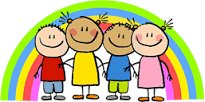 Spojená škola, Továrenská 63/1, 907 01 MyjavaŠpeciálna materská  škola.  Vzdelávanie pokračuje i v  novom školskom roku 2021/2022 od 01.septembra 2021 – formou poldennej prevádzky Spôsob prijímania detí do materskej školy upravuje § 3 vyhlášky č. 308/2009 Z. z..Do škôlky sú prijímané len  deti so špeciálnymi výchovno-vzdelávacími potrebami: a) deti s mentálnym postihnutím, b) deti  s narušenou komunikačnou schopnosťou,  c) deti so sluchovým postihnutím, d) deti so zrakovým postihnutím,  f) deti s autizmom alebo ďalšími pervazívnymi vývinovými      poruchami,  g) deti choré a zdravotne oslabené,  h) deti hluchoslepé,   i) deti  s viacnásobným postihnutím,   j) deti  s poruchami správania.   Termín a miesto podávania žiadostí o prijatie dieťaťa:  Spravidla od 1. apríla  do 31. augusta 2021 na  adresu Spojená škola, Továrenská 63/1, Myjava 907 01,  organizačná zložka Špeciálna materská škola- zástupkyňa riaditeľky školy .Ak má zariadenie voľné miesto pre umiestnenie dieťaťa v materskej škole akceptuje prihlášku zákonného zástupcu prijatú priebežne v roku.Podmienky prijatia dieťaťa do Špeciálnej materskej školy  pri Spojenej škole Myjava Na predprimárne vzdelávanie v materských školách sa prijíma spravidla dieťa od troch do šiestich rokov jeho veku.Na predprimárne vzdelávanie sa prednostne prijíma dieťa, ktoré dovŕšilo piaty rok veku, dieťa s odloženým začiatkom plnenia povinnej školskej dochádzky. Náležitosti podávanej žiadosti o prijatie:  Riaditeľka  materskej školy postupuje pri prijímaní písomných žiadostí od zákonných zástupcov v zmysle § 59 zákona NR SR č. 245/2008 Z. z. a § 3 vyhlášky MŠ SR č. 306/2008 Z. z..Zákonný zástupca na prijatie dieťaťa do materskej školy môže podať aj svoju žiadosť, napr. i rukou písanú.  Ak zákonný zástupca predloží žiadosť o prijatie dieťaťa na inom tlačive a potvrdenie o zdravotnom stave dieťaťa od všeobecného lekára pre deti a dorast na osobitnom tlačive než na tom, ktoré má vypracované materská škola, je riaditeľka materskej školy povinná túto žiadosť spolu s potvrdením o zdravotnom stave dieťaťa od zákonného zástupcu prevziať. Materská škola  má  vypracovaný svoj formulár prihlášky dieťaťa. Jeho súčasťou je  aj miesto, na ktoré potvrdzujú všeobecní lekári pre deti a dorast zdravotný stav dieťaťa.  (Zákonný zástupca si ho môže vyzdvihnúť na adrese škôlky). Do škôlky sú prijímané len  deti so špeciálnymi výchovno-vzdelávacími potrebami, zákonný zástupca predloží okrem žiadosti  a potvrdenia o zdravotnom stave dieťaťa aj vyjadrenie príslušného zariadenia Centra pedagogicko- psychologického poradenstva a prevencie a Centra špeciálno-pedagogického poradenstva.  V Myjave dňa   1.4.2021                                                                                                   Mgr. Dagmar Líšková Zemanová                                                                                                riaditeľka školy034/6212895e-mail: vladimiragalova@azet.sk adresa: Špeciálna materská škola,             Továrenská 63/1 Myjava       